7月7日每日一练1.( )的内容主要包括教育工作的指导思想、教育目的和实现教育目的的基本途径等。   [单选题]正确率：52.86%2.非制度化教育相对于制度化教育而言，最本质的区别是( )。   [单选题]正确率：35.71%3.下列对素质教育的理解，存在片面性的是( )。   [单选题]正确率：77.14%4.下列关于素质教育的说法，( )是错误的。   [单选题]正确率：85.71%5.普朗克曾这样评论某位科学家的成就:“这个原理在物理世界观上所引起的革命，只有哥白尼世界体系的引入才能与之相提并论。”文中的“这个原理”是( )。   [单选题]正确率：37.14%选项小计比例A.教育理念811.43%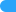 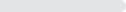 B.教育方针 (答案)3752.86%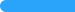 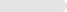 C.教育规划1217.14%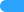 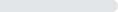 D.教育目标1318.57%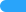 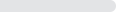 选项小计比例A.教育方法912.86%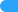 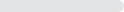 B.教育形式3347.14%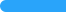 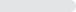 C.教育内容34.29%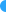 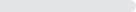 D.教育理念 (答案)2535.71%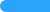 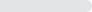 选项小计比例A.促进学生专业发展 (答案)5477.14%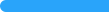 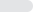 B.尊重学生个性发展811.43%C.教育面向全体学生57.14%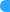 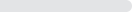 D.引导学生协调发展34.29%选项小计比例A.素质教育是面向全体学生的教育22.86%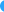 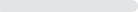 B.素质教育是全面发展的教育34.29%C.素质教育是促进学生个性发展的教育57.14%D.素质教育是以培养掌握知识为重点的教育 (答案)6085.71%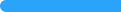 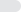 选项小计比例A.日心说2130%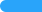 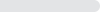 B.相对论 (答案)2637.14%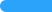 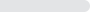 C.量子假说811.43%D.万有引力定律1521.43%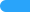 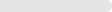 